ESCUELA COMERCIAL CAMARA DE COMERCIOCHIAPAS #81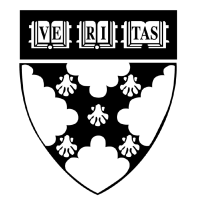 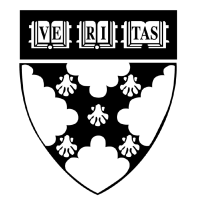 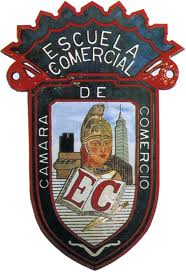 OBSERVACIONES: Tarea para entregar, con este formato y con letra legible1.- ¿Qué habilidades debe tener un recepcionista en front desk?2.- ¿Qué características debe tener una persona que trabaja en Mano corriente?3.- ¿Por qué se dice que el recepcionista es una de las personas más importantes de un hotel?4.- ¿Quién elabora los reportes de entrada y salida del hotel?ESCUELA COMERCIAL CAMARA DE COMERCIOCHIAPAS #81OBSERVACIONES: Tarea para entregar con letra legible y con buena presentación.  Dos cuartillas por cada subtema con ilustración. Utilizar el formato para cada una de las hojasInvestigar  El  Departamento de RecepciónMaterial de trabajo en recepciónFunciones del gerente de recepciónFunciones de gerente de atención a huéspedesFunciones de cajero de recepciónESCUELA COMERCIAL CAMARA DE COMERCIOCHIAPAS #81OBSERVACIONES: Tarea para entregar, con este formato y con letra legible Investiga de cómo y qué institución otorga las categorías por diamantes a las empresas de hospedajeESCUELA COMERCIAL CAMARA DE COMERCIOCHIAPAS #81OBSERVACIONES: Tarea para entregar, con este formato y con letra legibleObtener una lista de hoteles de cada categoría de estrellas con sus características en la ciudad de México                             Estrellas                                                          Hotel                           Características del hotelESCUELA COMERCIAL CAMARA DE COMERCIOCHIAPAS #81OBSERVACIONES: Tarea para entregar con letra legible y con buena presentaciónCuestionario1.-¿ En qué tipo de hotel la estancia del huésped es generalmente de unas horas?2.- ¿Qué tipo de hoteles se dedican a los grupos o estudiantes por su economía?3.- ¿Qué tipo de empresas de hospedaje se encuentran comúnmente en la periferia de las ciudades o cerca de carreteras?4.- ¿Qué  hoteles pertenecen a cadenas hoteleras en la ciudad de México?MATERIA:  HOSPEDAJEGrupo: 42 AAlumno(a)TEMA: EMPRESAS DE HOSPEDAJEPROFESORA: Esmeralda Palapa SánchezTAREA: 28 de SeptiembreMATERIA:  HOSPEDAJEGrupo: 42 AAlumno(a)TEMA: EMPRESAS DE HOSPEDAJEPROFESORA: Esmeralda Palapa SánchezTAREA: 27 de SeptiembreMATERIA:  HOSPEDAJEGrupo: 42 AAlumno(a)TEMA: EMPRESAS DE HOSPEDAJEPROFESORA: Esmeralda Palapa SánchezTAREA: 26 de SeptiembreMATERIA:  HOSPEDAJEGrupo: 42 AAlumno(a)TEMA: EMPRESAS DE HOSPEDAJEPROFESORA: Esmeralda Palapa SánchezTAREA: 21 de septiembreMATERIA:  HOSPEDAJEGrupo: 42 AAlumno(a)TEMA: EMPRESAS DE HOSPEDAJEPROFESORA: Esmeralda Palapa SánchezTAREA: 20 de Septiembre